ДПОП «Фортепиано», «Народные инструменты».Дистанционные задания Преподаватель Федотова Л.Н.6 класс. СольфеджиоУрок 26.09.2020 г.Тема урока: Обращения Доминантового септаккорда, с разрешениямиДоминантсептаккорд обозначается следующим образом— D7:Доминантсептаккорд имеет три обращения, которые называются: 1-е обращение квинтсекстаккордом (6/5), 2-е обращение терцквартаккордом (4/3) и 3-е обращение секундаккордом (2).Названия обращений доминантсептаккорда основаны на интервалах, образующихся от нижнего звука аккорда к его основанию и вершине:Для того, чтобы уметь строить доминантсептаккорд и его обращения в тональности и от данного звука, необходимо знать порядок расположения интервалов, составляющих эти аккорды, и ступени, на которых они строятся.D7— б.З+м.З+м.З; на V ступениD65 — м.З+м.З+б.2; на VIID43 —м.З+б.2+б.З; на IID2 — 6.2+б.З+м.З; на IV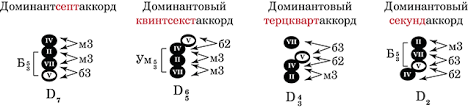 Доминантсептаккорд и его обращения требуют разрешения. Они разрешаются по принципу тяготения неустойчивых звуков в устойчивые:Доминантсептаккорд разрешается в неполное тоническое трезвучие с пропущенной квинтой и утроенным основным звуком;Квинтсекстаккорд разрешается в полное тоническое трезвучие с удвоенной примой;Терцквартаккорд разрешается в полное тоническое трезвучие с удвоенным основным звуком в октаву;Секундаккорд разрешается в тонический секстаккорд с удвоенной примой.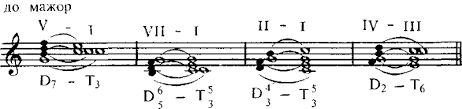 https://youtu.be/hJqSYUATh-s  - ссылка на №544Д/з: Г.Ф. Калинина. Сольфеджио. Рабочая тетрадь 5 класс стр.23 № 5. Петь и дирижировать №544.  